COMMERCIAL DESIGN 11					ZINE!!!(refer to the “How To Make a Zine” zine for further reference)TOPICThe TOPIC of your zine can be whatever you want!Tell a story, write reviews, explore any unified idea.See examples for inspirationCONTENTYour Zine must contain at least 8 pages including the front and back cover (but this is bare minimum) Your zine must be in black and white if you want Mr. Long to do photocopying for you.  If you want a colour cover (or even colour pages inside) you may but you will be responsible for the photocopying.It must include both text and imageryIt CAN include drawings, found objects, collage photographs, hand-writing and lettering, type etc.Your teacher may or may not (circle one) allow you to use Photoshop to manipulate images.Your zine must have a cover and a title and author/artist creditLAYOUTYou must establish a consistent grid format to use when composing/constructing your layouts.Your layouts must therefore conform to this grid meaning that all objects are aligned to it.Create a template in Indesign according to our instructor’s instructions.  Include a bleed, margins and columns to accommodate your grid format.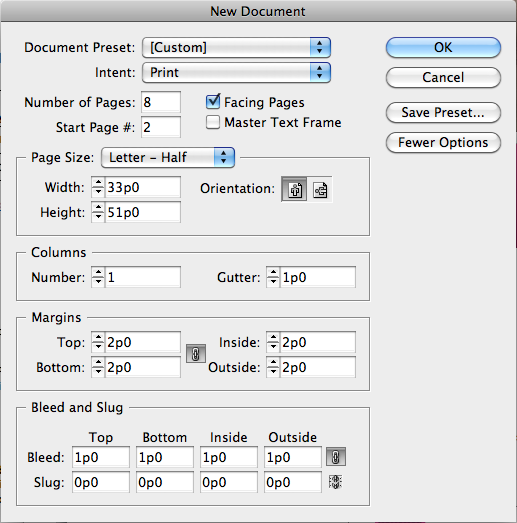 You will have to design/arrange your panels for hand-in and printing as follows: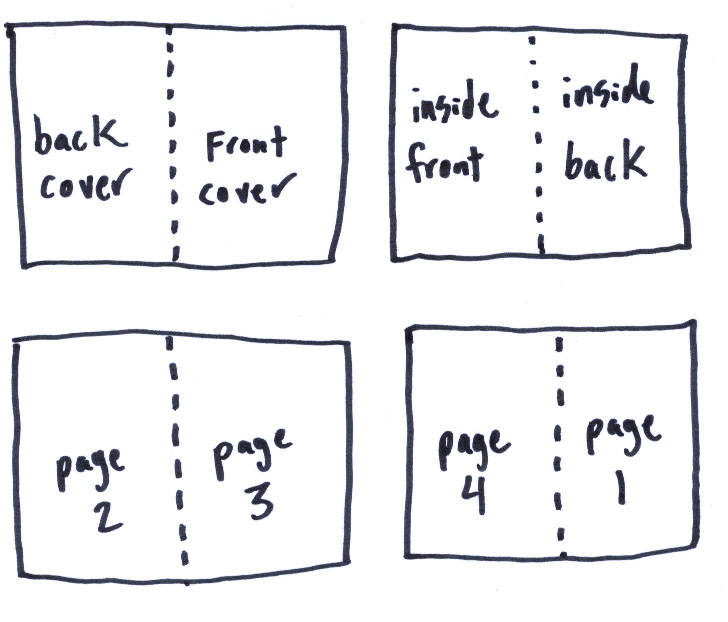 Feel free to allow for negative space on your pages to allow content to “breath”PRODUCTIONYour zine must be handed-in in 8.5” x 11” format and be completely ready to photocopy.Binding options are your choice.You must produce at least 5 identical zines for submitting, trading, distributing and keeping.EVALUATION/10 - TOPIC – is well-explored, creative and unified/10 - CONTENT – All criteria is addressed and design is considered, interesting and unified./10 - LAYOUT – All pages conform to grid format.  All content is aligned etc./10 - PRODUCTION – production of zine is considered and professional. Fulfills all criteria.